SYLABUS PŘEDNÁŠKY(Všeobecné lékařství)Patofyziologie nervového systémuÚvodFunkční a strukturální charakteristiky nervového systému ve zdraví a nemoci(neuromediátory, receptory)1. Syntéza mediátoru v presynaptickém útvaru2. Skladování mediátoru v presynaptickém útvaru a jeho výdej do synaptické štěrbiny3. Interakce s receptorem postsynaptické membrány4. Odstranění mediátoru ze synaptické štěrbiny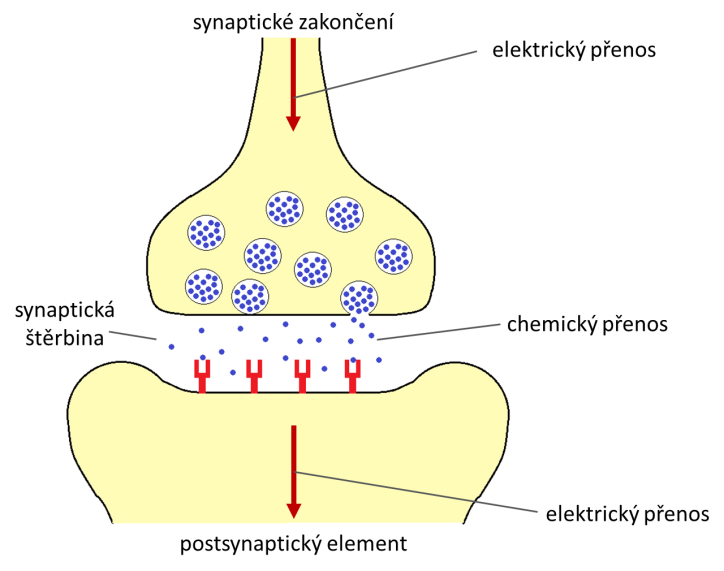 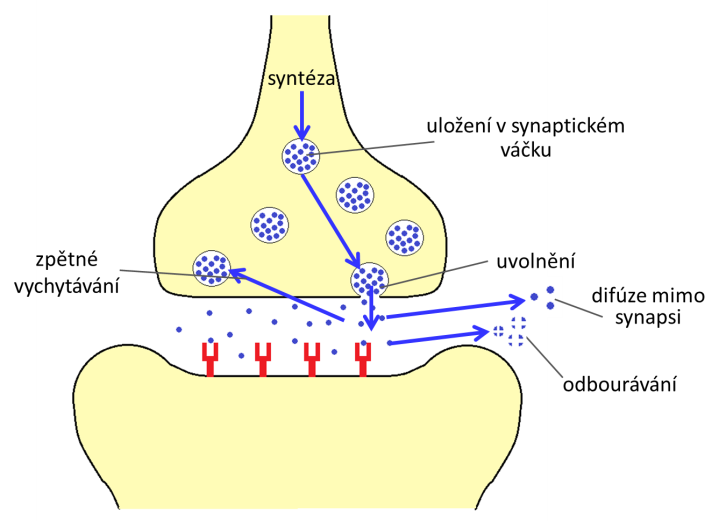 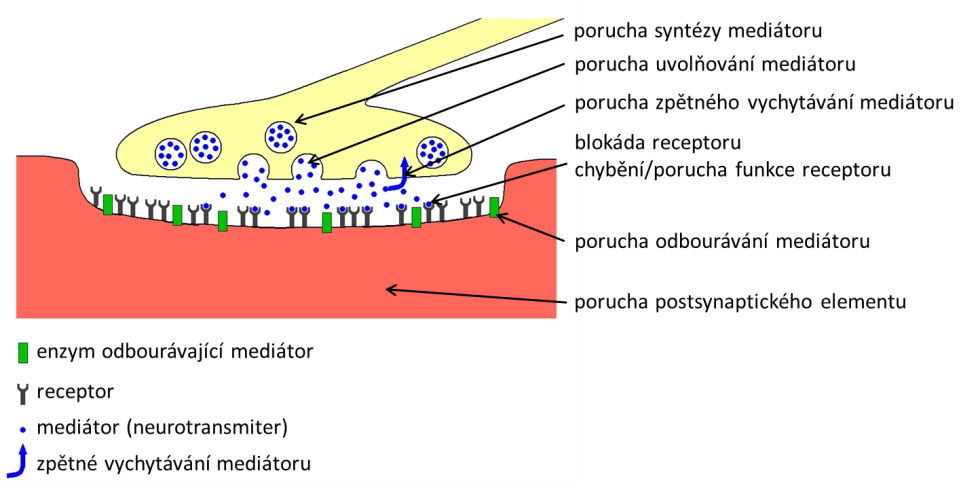 Etiologické faktory onemocnění nervového systémuObecné rysy (úloha reaktivity organismu)vztah zevních a vnitřních faktorůObecné patofyziologické mechanismy nervových dysfunkcíEdém mozku – podstata, souvislosti a důsledky (vážná komplikace a významný patogenetický faktor řady patologických stavů)Mitochondriální dysfunkcezákladní poruchy funkce mitochondrií:poruchy vyvolané mutacemi mtDNA a nDNA v genech kódujících funkce mitochondrií (změny mitochondriálního genomu, vyvolané defekty mtDNA )důsledky defektů mitochondriální DNAdysfunkce mitochondrií způsobené zevními vlivyNeurochemické základy patofyziologie traumatuExcitotoxicita glutamátu (podstata, možnosti ovlivnění a prevence)Přehled základních neuropatologických pojmůIritační neboli hyperfunkční a zánikové neboli hypofunkční poruchyIritační poruchy motorického systému (Jacksonova motorická epilepsie, tremor, myoklonie, hyperkineze…)Zánikové poruchy motorického systému (obrny – centrální, periferní, parézy, plegie, ataxie, abázie, astázie)Iritační poruchy aferentního systému (Jacksonova senzitivní epilepsie, parestezie, hyperestezie, dysestezie, kauzalgie, neuralgie, fantomové bolesti, hyperalgezie, aura – v podstatě pseudohalucinace - klamné vnímání zrakových, čichových či senzitivních kvalit, aura útrobní, psychická.Zánikové poruchy aferentního systému (hypestezie, anestezie, – termoanestezie, bathyanestezie, disociace čití, hypacusis, anacusis, amaurosis, hemianopsie, skotomy, hypogeusie, ageusie, hyposmie, anosmie).Poruchy vegetativního nervového systémutýkají jak centrálních, tak periferních součástí autonomního nervového systému (poruchy trofiky, prokrvení, vegetativní dystonie) Udržení a obnova integrity NSPlasticita NSRedundance (nadbytečný počet neuronů a fyziologický zánik)Alternace (funkci zaniklého centra převezme jiná struktura)Vikarující funkce (zaniklou funkci částečně převezme jiná modalita zrak – sluch)Diaschisa (dočasné vyřazení z funkce)Kritické vývojové periodyBrain growth spurt a vulnerabilita CNSNeurotransplantace Principy, současný stav ve výzkumu i v praxi (příklady)Metody výzkumu a vyšetření nervových funkcíVyšetření reflexů, vyšetření motorických funkcíVyšetření senzorického čitíStimulační metodyMetody makroelektrofyziologické registrace - EEG, EPMikroelektrofyziologické metody - jednotková aktivita, techniky napěťového a terčíkového zámkuStereotaxeZobrazovací metodyTermografie, sonografie, kontrastní RTG vyšetření, počítačová tomografie, scintigrafie, magnetická rezonance, brain mapping, pozitronová emisní tomografieGeneticky podmíněné nemoci NS(změny chromosomového vybavení, vrozené poruchy metabolismu s dopadem na nervové funkceNemoci s přednostním postižením CNSMultiorgánové afekce včetně postižení NSVrozené metabolické poruchy s dopadem do CNSNemoci s převahou zevních faktorůfyzikální faktory, výživa, intoxikace, neuroinfekce – bakteriální, virové, prionovéOnemocnění se smíšenou a nejasnou etiologiíNeuroimunologická onemocněníTumoryDegenerativní onemocněníDemyelinizace se smíšenou etiologiíSubakutní kombinovaná spinální degeneraceSclerosis multiplexEpilepsieParkinsonova chorobaSchizofrenieAlzheimerova chorobaPatofyziologie spinální míchySpinální syndromy	Syndrom příčného přerušení míchy, míšní šok	Míšní hemisyndrom (Brown-Sequard sy)	Tabická disociace čití (syndrom zadních provazců míšních)	Syndrom postranních provazců míšních	Syringomyelická disociace čití (syndrom šedé komisury)Poruchy míšního vegetativního systémuSyndromy z poruch krčního sympatiku (Claude-Bernard- Hornerův, ganglii stellati) Poruchy mikce a defekacePatofyziologie mozkového kmeneRetikulární formace, decerebrační rigiditaSyndrom „cerveau isolé“Syndrom „encephale isolé“Bulbární paralýza, pseudobulbární syndrom, alternující (zkřížené) syndromyPatofyziologie mozečkuRole mozečku v motorických, kognitivních a emočních funkcíchNová koncepce cerebelaMozečkové syndromy: zánikový, iritační, kognitivně afektivníMozečková ataxiePatofyziologie předního mozkuPatofyziologie diencefala (talamus a metatalamus, hypotalamus, epitalamus, subtalamus)Patofyziologie talamu (talamické syndromy, talamická bolest)Patofyziologie hypotalamuPříjem potravy a tekutin, sexuální funkce, hormonální funkce, termoregulace, řízení vegetativního nervového systémuPatofyziologie mozkových hemisférPf bazálních gangliíHypertonicko-hypokinetický sy,Hypotonicko-hyperkinetický syPatofyziologie mozkové kůryPatofyziologie alokortexu – limbický systém (hipokampus a amygdala)Patofyziologie neokortexu – primární projekční korové oblasti, asociační oblasti, efektorové oblasti (motorické, vegetativní, supresorické), sy frontálního laloku (prefrontální lobotomie), afázie, alexie, agrafie, apraxie, dyslexieChování a jeho poruchyInstinktivní chování, motivace, drivy (dýchání, hlad, žízeň, sexuální funkce)Emoce (citové afekty, strach, radost, vztek, nálada), vegetativní komponenty, děs, „symptom zmrazení“ (freezing)Vyšší (kognitivní) nervové funkce (vyšší nervová činnost – VNČ)Podmiňování (časové vztahy, apetitivní a averzivní podmíněné reflexy), excitace, inhibice, indukceUčení a paměť (asociativní, neasociativní), krátkodobá paměť (pracovní), střednědobá, dlouhodobá (referenční)VNČ a integraceNervová typologie: Pavlov (Hippokrates), Kretschmer, Friedman a Rosenman.Poruchy VNČNeurózy, psychózy, organické poruchy (nervového a nenervového původu)Životní rytmicitaCirkadiální rytmy, časový pacemaker, melatoninSpánek (REM, non-REM), poruchy spánkuNeurohumorální a viscerální regulaceNeurovegetativní dystonie, psychosomatické (stresové nemoci)